.Lead in 16 counts after the choir sings introductionAlt. Music: Mandolins in the moonlight, beautiful music of love[1-8]	Side, Together, Side Shuffle, Cross Rock, Recover, Cross Rock, Recover[9-16]	Side, Together, Side Shuffle, Cross Rock, Reco Ver, Cross Rock, Recover[17-24]	1/4 Right Forward, Forward, Coaster Step, Back, Back, Coaster StepAlternate steps for 17-24[25-32]	Skate, Hold, Skate, Hold, Jazz BoxRepeatTAG This one is easy folks, really! Even for beginners.REPEAT the last 8 counts AFTER the chorus and instrumental.After the second rotation (6:00), after the fourth rotation (12:00),After the fifth rotation, instrumental (3:00), after the seventh rotation (9:00)ENDING:The music really slows down DURING the FIRST 8 counts of the final (8th) rotation. Dance the first 8 counts to the beat of the music, very slow, count 5 hits on the word MOONlight, continue to the slow beat through count 8, hold for two slow counts then continue the next two 8 counts at normal speed.The dance will end with the two skate / holds forward, facing the 12 o'clock wall.Contact: kpdmagic15@hotmail.comMandolins In The Moonlight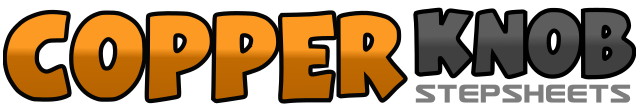 .......Count:32Wall:4Level:Beginner.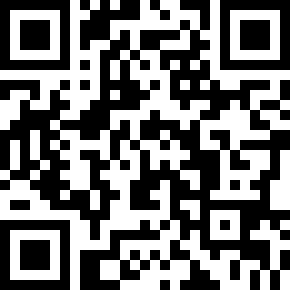 Choreographer:Karla Dornstedt (USA) & Paul Dornstedt (USA) - April 2009Karla Dornstedt (USA) & Paul Dornstedt (USA) - April 2009Karla Dornstedt (USA) & Paul Dornstedt (USA) - April 2009Karla Dornstedt (USA) & Paul Dornstedt (USA) - April 2009Karla Dornstedt (USA) & Paul Dornstedt (USA) - April 2009.Music:Mandolins In The Moonlight - Helmut LottiMandolins In The Moonlight - Helmut LottiMandolins In The Moonlight - Helmut LottiMandolins In The Moonlight - Helmut LottiMandolins In The Moonlight - Helmut Lotti........1-2Step right side right, step left next to right3&4Step right side right, step left next to right, step right side right5-6Cross rock left over right, recover weight back on right7-8Cross rock left over right, recover weight back on right1-2Step left side left, step right next to left3&4Step left side left, step right next to left, step left side left5-6Cross rock right over left, recover weight back on left7-8Cross rock right over left, recover weight back on left1-2Turn 1/4 right and step forward on right, step forward on left3&4Step forward on right, step left next to right, step back on right5-6Step back on left, step back on right7&8Step back on left, step right next to left, step forward on left1-2Turn 1/4 right and step forward on right, step forward on left3&4Step forward on right, turn 1/2 left and step on left, step forward on right5-6Step forward on left, step forward on right7&8Step forward on left, turn 1/2 right and step on right, step forward on left1-2Skate forward on right, hold3-4Skate forward on left, hold5-6Cross right over left, step back on left7-8Step right side right, step left next to right